FORMULARZ CH-09PEŁNOMOCNICTWO DO PODJĘCIA FUNKCJI CHRZESTNEGOPonieważ z powodu ……………………………………………………………………………….………………………………………………………………………………………………………….……nie mogę osobiście uczestniczyć w liturgii udzielenia sakramentu chrztu świętego, dlatego ustanawiam moim pełnomocnikiem:i upoważniam go (ją) do reprezentowania mnie i podjęcia w moim imieniu obowiązków wynikających z funkcji chrzestnego dla:(czytelny podpis udzielającego pełnomocnictwa)Pełnomocnictwo przyjmuję:	Pełnomocnictwo zostało podpisane w mojej obecności: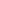 ……………………………………………                    …………………………………………………….(czytelny podpis pełnomocnika,					 (czytelny podpis i pieczęć proboszcza)	który winien być złożony przy sporządzaniu aktu chrztu)	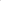 Załącznik:Zaświadczenie proboszcza, że kandydat na chrzestnego spełnia wymogi kanoniczne do tej funkcji (formularz CH-08) …………………………..…………….miejscowość……………………………………….dataJa, niżej podpisany/podpisana:Ja, niżej podpisany/podpisana:Nazwisko i imionaImiona rodzicówData i miejsce urodzeniaAdresNazwisko i imionaImiona rodzicówData i miejsce urodzeniaAdresNazwisko i imionaImiona rodzicówData i miejsce urodzenia